Publicado en Madrid el 26/08/2022 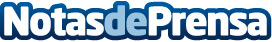 Para evitar el contagio en baños públicos es fundamental utilizar productos de limpieza adecuados y de calidad, afirma Limpieza PulidoUno de los lugares más transitados y más sucios en un lugar público son los baños. En estos lugares es fundamental adoptar un protocolo de limpieza correcto con los productos de limpieza adecuados, homologados y de calidad. Una empresa suministradora de productos de limpieza explica qué productos deben utilizarse en la limpieza de baños públicosDatos de contacto:Limpieza Pulido643 93 95 49Nota de prensa publicada en: https://www.notasdeprensa.es/para-evitar-el-contagio-en-banos-publicos-es Categorias: Nacional Servicios Técnicos Hogar http://www.notasdeprensa.es